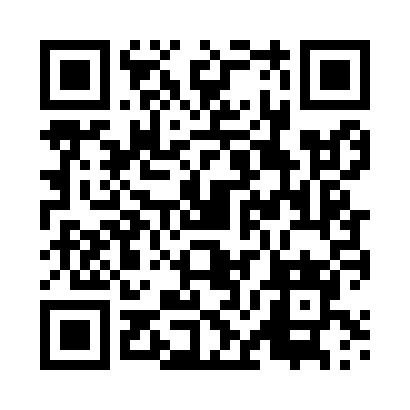 Prayer times for Slona, PolandMon 1 Apr 2024 - Tue 30 Apr 2024High Latitude Method: Angle Based RulePrayer Calculation Method: Muslim World LeagueAsar Calculation Method: HanafiPrayer times provided by https://www.salahtimes.comDateDayFajrSunriseDhuhrAsrMaghribIsha1Mon4:196:1312:405:087:098:562Tue4:176:1112:405:097:108:583Wed4:146:0912:405:107:129:004Thu4:116:0612:405:117:149:025Fri4:096:0412:395:137:159:046Sat4:066:0212:395:147:179:067Sun4:036:0012:395:157:189:088Mon4:005:5812:385:167:209:109Tue3:585:5612:385:177:219:1210Wed3:555:5412:385:187:239:1411Thu3:525:5212:385:197:249:1612Fri3:495:5012:375:207:269:1913Sat3:475:4712:375:217:289:2114Sun3:445:4512:375:227:299:2315Mon3:415:4312:375:237:319:2516Tue3:385:4112:365:247:329:2817Wed3:355:3912:365:257:349:3018Thu3:335:3712:365:267:359:3219Fri3:305:3512:365:277:379:3520Sat3:275:3312:355:287:389:3721Sun3:245:3112:355:297:409:3922Mon3:215:2912:355:307:429:4223Tue3:185:2812:355:317:439:4424Wed3:155:2612:355:327:459:4725Thu3:125:2412:355:337:469:4926Fri3:095:2212:345:347:489:5227Sat3:065:2012:345:357:499:5428Sun3:035:1812:345:367:519:5729Mon3:005:1612:345:377:529:5930Tue2:575:1512:345:387:5410:02